																		reunion_del_5_al_11_de_febrero_de_2024																						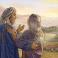 5-11 de febrero Guía de actividades 2024		        		 		enero   											5-11 DE FEBRERO																																				SALMOS 1-4	 																								Canción 150 y oración												CANCIÓN 150¡Jehová será tu Salvador!(Sofonías 2:3)1.Los hombres marchan hoy       unidos en rebelión.En vano quieren derrotar       al Rey que Dios eligió.Van hacia su final,       su día termina ya.Jesús será el gran vencedor,       ¡su cetro los quebrará!(ESTRIBILLO)¡Jehová será tu Salvador!       Confía en tu Creador.Muestra lealtad,       fiel integridad,deja clara tu posición.       Entonces, Dios te libraráde la destrucción.2.Es hora de salir,       a todos hay que decirque busquen al Rey celestial       si quieren sobrevivir.No sientas más temor,       Jehová es tu Protector.Camina siempre con rectitud,       y Dios oirá tu clamor.(ESTRIBILLO)¡Jehová será tu Salvador!       Confía en tu Creador.Muestra lealtad,       fiel integridad,deja clara tu posición.       Entonces, Dios te libraráde la destrucción.(Vea también 1 Sam. 2:9; Sal. 2:2, 3, 9; Prov. 2:8; Mat. 6:33). 																																                 		 Palabras de introducción (1 min.)https://mega.nz/#F!F6ADED7b!gdXtSl_d2I5SPIF94vI-Qg	<- 1MAG3N35																																																.      TESOROS DE LA BIBLIA             .		 																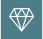 1. Póngase de parte del Reino de Dios(10 mins.)[Ponga el VIDEO Información sobre Salmos].																Información sobre Salmos-Descubra cómo el libro de los Salmos puede consolarnos y darnos esperanza.        			https://download-a.akamaihd.net/files/media_publication/b5/nwtsv_S_190_r360P.mp4 (13MB)											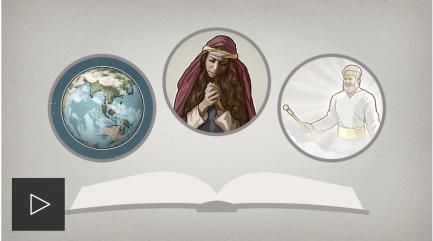 -Los gobiernos humanos se han convertido en rivales del Reino de Dios (Sl 2:2; w21.09 15 párr. 8).									Salmo 2:2 	  	La Biblia. Traducción del Nuevo Mundo (edición de estudio)  2   Los reyes de la tierra toman su posición       y los altos funcionarios se reúnen* como uno solo+   contra Jehová y contra su ungido.*+Los gobiernos humanos se han convertido en rivales del Reino de Dios“Sacudiré todas las naciones”La Atalaya (estudio) 2021 | septiembre8. Según Salmo 2:1-3, ¿cómo ha reaccionado la mayoría de las naciones a este mensaje?8 ¿Cómo han reaccionado las personas a este mensaje? La mayoría ha reaccionado negativamente (lea Salmo 2:1-3). Las naciones están alborotadas. Se niegan a aceptar al gobernante que Jehová ha nombrado. No creen que el mensaje del Reino que predicamos sean “buenas noticias”. De hecho, algunos gobiernos hasta han prohibido la predicación. Y, aunque muchos de los gobernantes de estas naciones afirman servir a Dios, no quieren renunciar a su poder y autoridad. Al igual que en tiempos de Jesús, hoy día se oponen al Ungido de Jehová atacando a sus siervos leales (Hech. 4:25-28). 												              -Jehová todavía les sigue dando a todas las personas la oportunidad de ponerse de parte de su Reino (Sl 2:2;<Sl 2:10-12).							Salmo 2:10-12 	  	La Biblia. Traducción del Nuevo Mundo (edición de estudio)  10   Así que ahora, reyes, sean perspicaces;       acepten la corrección,* jueces de la tierra.11 Sirvan a Jehová con temor       y alégrense con temblor.12 Honren* al hijo;+ si no, Dios* se indignará       y ustedes morirán en el camino,+   porque su furia se enciende rápidamente.       ¡Felices todos los que se refugian en él!Jehová todavía les sigue dando a todas las personas la oportunidad de ponerse de parte de su Reino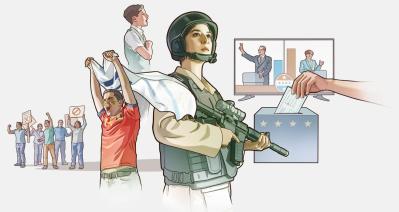 PREGÚNTESE: “¿Estoy decidido a no apoyar absolutamente nada que tenga que ver con la política, aunque eso implique sufrir privaciones?” (w16.04 29 párr. 11).Seamos neutrales en este mundo dividido  La Atalaya (estudio) 2016 | abril11. ¿Qué podría pasar si sentimos demasiado apego por nuestras posesiones?11 El materialismo. Si estamos demasiado apegados a las posesiones, podríamos violar nuestra neutralidad ante una prueba. Ruth fue testigo de eso en Malaui. En los años setenta, vio lo que algunos hermanos hicieron cuando fueron perseguidos. Ella cuenta: “No pudieron renunciar a sus comodidades. Huyeron al exilio con nosotros, pero terminaron por unirse al partido político con tal de volver a casa. No quisieron soportar las incomodidades de vivir en un campo de refugiados”. Claro, la gran mayoría de los siervos de Dios se ha mantenido neutral sin importar los problemas económicos o la pérdida de todos sus bienes (Heb. 10:34). 													              2. Busquemos perlas escondidas(10 mins.)Sl 1:4. ¿Por qué dice la Biblia que los malvados “son como la paja que se lleva el viento”? (it-2 1085, 1086).Respuesta:							          Salmo 1:4 	  	La Biblia. Traducción del Nuevo Mundo (edición de estudio)  4   Los malvados no son así;  son como la paja* que se lleva el viento.¿Por qué dice la Biblia que los malvados “son como la paja que se lleva el viento”?TamoPerspicacia para comprender las Escrituras, volumen 2Paja menuda y polvo que queda en las eras después de la trilla de cereales, como la cebada y el trigo. Aunque las referencias bíblicas al tamo son figurativas, reflejan cómo era la trilla en tiempos antiguos. Trillado ya el grano, el tamo, no comestible para el hombre, era inservible, por lo que constituía un símbolo apropiado de algo ligero, sin valor e indeseable que había de separarse de lo bueno para desecharlo.Primero, con la trilla se separaba la semilla de su gluma (cubierta o cáscara de las gramíneas). Luego, al aventar, el viento llevaba el tamo como si fuera polvo, mientras que el grano quedaba en la era. (Véase AVENTAR.) Esto ilustra bien cómo Jehová Dios saca a los apóstatas de su pueblo y acaba con los inicuos y las naciones que se le oponen. (Job 21:18; Sl 1:4; 35:5; Isa 17:13; 29:5; 41:15; Os 13:3.) El reino de Dios triturará a sus enemigos en partículas tan pequeñas que el viento se las llevará fácilmente, como el tamo. (Da 2:35.)El tamo inservible solía recogerse y quemarse para evitar que el viento lo trajese de nuevo y se mezclase con los montones de grano. De manera similar, Juan el Bautista predijo la venidera destrucción ardiente de los inicuos religiosos falsos: el Trillador, Jesucristo, recogerá el trigo, “mas la paja la quemará con fuego que no se puede apagar”. (Mt 3:7-12; Lu 3:17; véase TRILLAR.) 							¿Qué perlas espirituales ha encontrado en la lectura bíblica de esta semana?	SALMOS 1-4Respuesta:																																		  					 									  						 			                 									                          *  Salmo 1:1   1   Feliz el hombre que no anda según los consejos de los malvados,       que no se detiene en el camino de los pecadores,+       que no se sienta en el asiento de los burlones,+Ten éxito en la vidaLa Atalaya 1999 | 1 de septiembre		(w99 1/9 23)Vigila tus compañías13, 14. ¿Por qué es importante escoger las compañías?13 Repasemos la descripción del hombre que tiene éxito en la vida, recogida en Salmo 1:1-3: “Feliz es el hombre que no ha andado en el consejo de los inicuos, y en el camino de los pecadores no se ha parado, y en el asiento de los burladores no se ha sentado. Antes bien, su deleite está en la ley de Jehová, y día y noche lee en su ley en voz baja. Y ciertamente llegará a ser como un árbol plantado al lado de corrientes de agua, que da su propio fruto en su estación y cuyo follaje no se marchita, y todo lo que haga tendrá éxito”.14 Ten presente, ante todo, que tus compañías desempeñan un papel importante. Proverbios 13:20 dice: “El que está andando con personas sabias se hará sabio, pero al que está teniendo tratos con los estúpidos le irá mal”. Esto no significa que debes ser frío, antipático o rudo con los jóvenes que no son testigos de Jehová. La Biblia nos exhorta a amar a nuestro prójimo y a “[ser] pacíficos con todos los hombres” (Romanos 12:18; Mateo 22:39). Sin embargo, es posible que empieces a ‘andar en el consejo’ de aquellos que no siguen las normas bíblicas si tienes una relación estrecha con ellos. 								  					 									  						 			                 									                          *  Salmo 3:3   3  Pero tú, oh, Jehová, eres un escudo a mi alrededor,+eres mi gloria+ y el que levanta mi cabeza.+ La confianza plena en Jehová nos hace sentir segurosLa Atalaya 2011 | 15 de mayo			(w11 15/5 28)Pero David se siente seguro, ya que confía en Dios con toda su alma. Por eso canta: “Sin embargo, tú, oh Jehová, eres un escudo alrededor de mí, mi gloria y Aquel que levanta mi cabeza” (Sal. 3:3). Está convencido de que Jehová lo protegerá, tal como el escudo resguarda al soldado. Es cierto que el anciano rey está huyendo con la cabeza gacha y cubierta en señal de humillación, pero el Altísimo cambiará su desdicha en gloria. Le permitirá volver a caminar derecho, con la cabeza bien en alto. Por eso invoca a Jehová, sin la menor duda de que oirá su ruego. ¿Qué puede decirse de nosotros? ¿Demostramos la misma confianza?5 Al hablar de Jehová como “Aquel que levanta mi cabeza”, David lo reconoce como su Fuente de ayuda. La Palabra de Dios para Todos (2008) traduce así el versículo: “Tú, Señor, eres mi escudo. Tú me honras y me animas”. Notemos cómo explica un diccionario bíblico la expresión “Aquel que levanta mi cabeza”: “Cuando Dios nos levanta [...] la ‘cabeza’, nos llena de esperanza y de confianza”. Al haber sido depuesto del trono, David tiene motivos para estar deprimido. Pero como Jehová le “levanta [la] cabeza”, se renueva su valor, se fortalece su fe y se siente más seguro.								  					 									  						 			                 									                          *  Salmo 4:4   4   Cuando se alteren, no pequen.+   Digan lo que quieran en su corazón, estando en su cama, y callen. (Sélah).¿Cómo puedo encararme al favoritismo?¡Despertad! 1997 | 22 de noviembre		(g97 22/11 18)No obstante, la Biblia amonesta: “Cuando se alteren, no pequen.    Digan lo que quieran en su corazón, estando en su cama, y callen”. (Salmo 4:4.) Cuando uno está molesto y enfadado, es mucho más fácil decir o hacer cosas que después lamenta. Recuerda cuánto se agitó Caín porque su hermano Abel gozaba del favor divino. Dios le advirtió: “Hay pecado agazapado a la entrada, y su deseo vehemente es por ti; y tú, por tu parte, ¿lograrás el dominio sobre él?”. (Génesis 4:3-16.) Caín no dominó sus sentimientos, y las consecuencias fueron desastrosas.																								3. Lectura de la Biblia(4 mins.) Sl 3:1-4:8 (th lección 12).					Salmo 3:1-4:8 	  	La Biblia. Traducción del Nuevo Mundo (edición de estudio)3 Oh, Jehová, ¿por qué se han hecho tantos mis adversarios?+       ¿Por qué se levantan tantos contra mí?+ 2 Muchos dicen de mí:       “Dios no lo va a salvar”.+ (Sélah).* 3 Pero tú, oh, Jehová, eres un escudo a mi alrededor,+       eres mi gloria+ y el que levanta mi cabeza.+ 4 Llamaré a Jehová con toda mi voz,       y él me responderá desde su santa montaña.+ (Sélah). 5 Me acostaré y dormiré;       y me despertaré sintiéndome seguro,    porque Jehová siempre me da su apoyo.+ 6 No tengo miedo de decenas de miles       que por todos lados se ponen en fila contra mí.+ 7 ¡Levántate, oh, Jehová! ¡Sálvame,+ Dios mío!       Porque tú golpearás a todos mis enemigos en la mandíbula;    les romperás los dientes a los malvados.+ 8 La salvación le pertenece a Jehová.+       Tu bendición está sobre tu pueblo. (Sélah).Salmo 4     Al director. Para acompañarse con instrumentos de cuerda. Salmo de David.4 Oh, mi justo Dios,+ cuando te llamo, respóndeme.       En mi angustia, dame una salida.*    Concédeme tu favor y oye mi oración. 2 Hijos de los hombres, ¿hasta cuándo convertirán mi honor en humillación?       ¿Hasta cuándo amarán lo que no vale la pena y buscarán lo que es falso? (Sélah). 3 Sepan que Jehová tratará de un modo especial* al que le es leal;       Jehová oirá cuando yo lo llame. 4 Cuando se alteren, no pequen.+       Digan lo que quieran en su corazón, estando en su cama, y callen. (Sélah). 5 Ofrezcan sacrificios de justicia       y confíen en Jehová.+ 6 Muchos son los que dicen “¿Quién nos mostrará algo bueno?”.       Oh, Jehová, que la luz de tu rostro brille sobre nosotros.*+ 7 Has llenado mi corazón con una alegría mayor       que la que sienten quienes tienen una abundante cosecha de cereal y vino nuevo. 8 Me acostaré y dormiré en paz,+       porque solo tú, oh, Jehová, haces que viva seguro.+										LECCIÓN 12                                                                                     .   									Mostrar amabilidad y empatía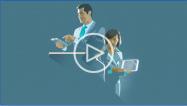 https://download-a.akamaihd.net/files/media_publication/12/thv_S_12_r720P.mp4 CÓMO HACERLO  Piense en sus oyentes. Cuando se prepare, reflexione en los problemas que ellos afrontan e intente imaginar cómo se sienten.  Elija con cuidado sus palabras. Procure animar, consolar y fortalecer a sus oyentes. No use expresiones ofensivas. No hable con desprecio de quienes no sirven a Jehová ni critique sus creencias.  Muestre interés. Puede lograrlo usando un tono de voz agradable y gestos apropiados. Piense en lo que transmite con sus expresiones faciales. Sonría con frecuencia.		 								\						 				      . SEAMOS MEJORES MAESTROS      .			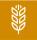 4. Naturalidad: Lo que hizo Felipe(7 mins.) Análisis con el auditorio. Ponga el VIDEO y luego analice el folleto Una obra de amor lección 2 puntos 1, 2.			                                  			Felipe le predica al eunuco etíope    Duración: 1:05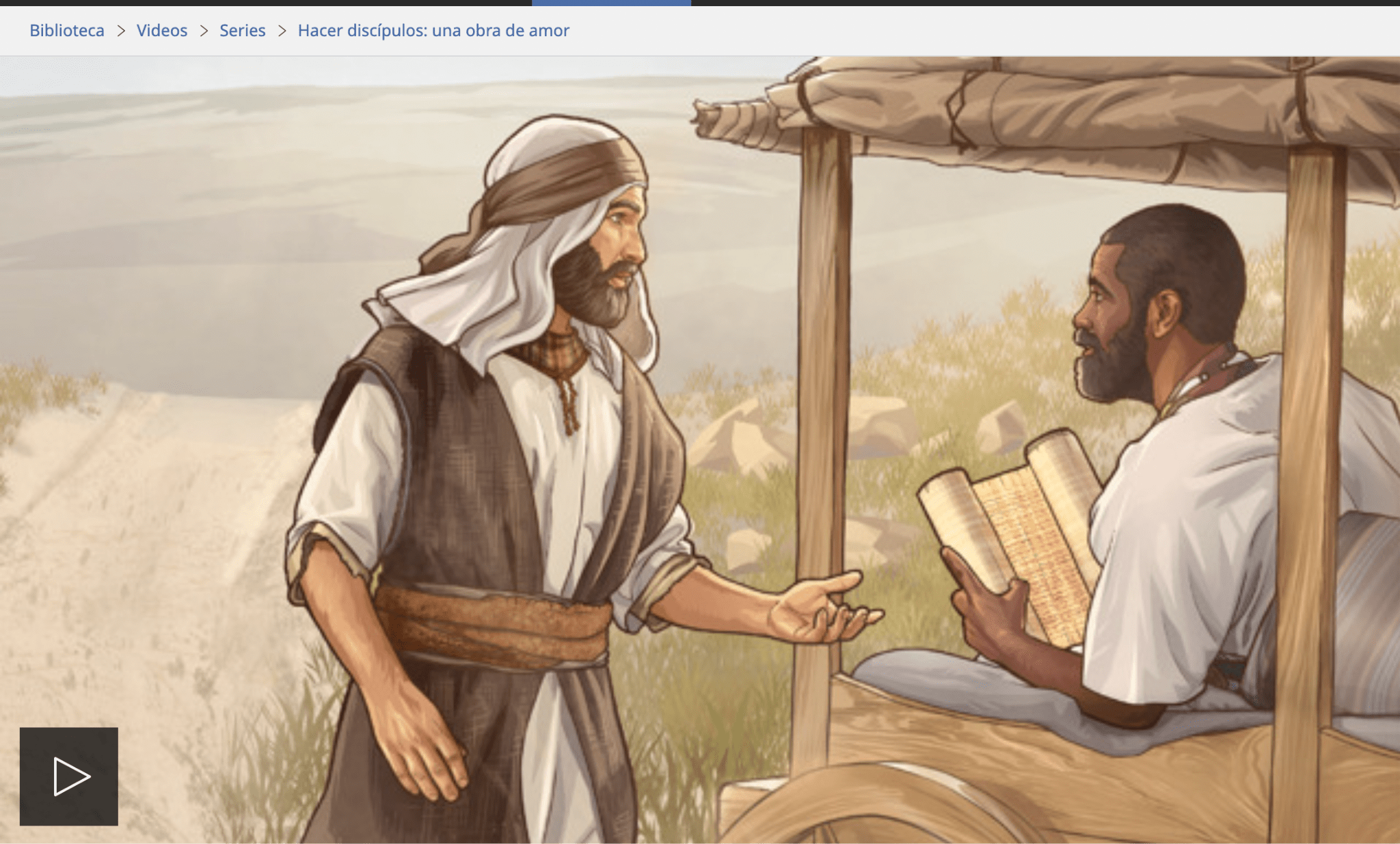 https://download-a.akamaihd.net/files/media_publication/7e/lmdv_S_02_r360P.mp4 (4MB)									Hech. 8:30, 31   30 Felipe corrió al lado y oyó que él estaba leyendo en voz alta al profeta Isaías. Entonces le preguntó: “¿De veras entiendes lo que estás leyendo?”. 31 Él le respondió: “¿Y cómo voy a entenderlo sin alguien que me enseñe?”. Así que le suplicó a Felipe que subiera y se sentara con él.LECCIÓN 2      Una obra de amorNaturalidadPrincipio bíblico: “Qué buena es la palabra dicha en el momento oportuno” (Prov. 15:23).Lo que hizo Felipe1. Vea el VIDEO o lea Hechos 8:30, 31  30 Felipe corrió al lado y oyó que él estaba leyendo en voz alta al profeta Isaías. Entonces le preguntó: “¿De veras entiendes lo que estás leyendo?”. 31 Él le respondió: “¿Y cómo voy a entenderlo sin alguien que me enseñe?”. Así que le suplicó a Felipe que subiera y se sentara con él. Luego analice las siguientes preguntas:¿Cómo empezó Felipe la conversación?¿Por qué fue esta una forma natural de empezar una conversación y de enseñarle algo nuevo a este hombre?¿Qué aprendemos del ejemplo de Felipe?2. Si dejamos que la conversación fluya con naturalidad, es más probable que la persona se sienta cómoda y esté dispuesta a escucharnos.5. Naturalidad: Imite a Felipe(8 mins.) Análisis con el auditorio basado en el folleto Una obra de amor lección 2 puntos 3-5 y “Vea también”.				LECCIÓN 2      Una obra de amor														Imite a Felipe3. Sea observador. ¿Qué le dicen de la persona sus expresiones faciales y su lenguaje corporal? ¿Da la impresión de tener ganas de hablar? Una manera sencilla de introducir una idea bíblica es preguntarle: “¿Sabía que...?”. Si alguien no quiere hablar, no insista.4. Tenga paciencia. No piense que tiene que ponerse a hablar de la Biblia enseguida. Espere al momento oportuno y saque el tema de forma natural. Quizás tenga que esperar hasta la próxima vez que hable con la persona.5. Sea adaptable. Puede que la conversación tome un rumbo inesperado. En vez de usar la idea que usted tenía en mente, esté dispuesto a adaptar el mensaje a lo que le preocupa a la persona.VEA TAMBIÉNEcl. 3:1, 7  3 Para todo hay un tiempo determinado;   hay un tiempo para cada actividad bajo los cielos:    7 un tiempo para rasgar+ y un tiempo para coser;   un tiempo para quedarse callado+ y un tiempo para hablar;+; 1 Cor. 9:22  22 Con los débiles me hice débil para ganarme a los débiles.+ He llegado a ser de todo con gente de todo tipo para salvar por todos los medios posibles a algunos.; 2 Cor. 2:17  17 Nosotros, porque no somos vendedores ambulantes de* la palabra de Dios,+ como sí lo son muchos hombres. Más bien, somos enviados de Dios que hablamos con toda sinceridad delante de Dios y en compañía de Cristo.; Col. 4:6  6 Que sus palabras sean siempre agradables, sazonadas con sal,+ para que sepan cómo deben responder a cada persona.+       .    NUESTRA VIDA CRISTIANA           .           .																				  			 											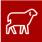 Canción 32												CANCIÓN 32¡Ponte de parte de Dios!(Éxodo 32:26)1.La religión falsa y su maldad       nos mantenían en oscuridad.¡Qué bueno fue aprender la verdad       y conocer a Jehová!(ESTRIBILLO)Ponte con firmeza de parte de Dios.       Él nunca te deja, es tu Protector.El Reino de Cristo sal a predicar,       pues Dios nos ofrece paz y libertad.2.Hombro con hombro servimos a Dios       y predicamos en todo rincón.Viene la hora de la destrucción,       ¿cuál será tu posición?(ESTRIBILLO)Ponte con firmeza de parte de Dios.       Él nunca te deja, es tu Protector.El Reino de Cristo sal a predicar,       pues Dios nos ofrece paz y libertad.3.No le tendremos temor a Satán,       pues nuestro Padre nos protegerá.Aun si son muchos, no nos vencerán:       ¡Dios no conoce rival!(ESTRIBILLO)Ponte con firmeza de parte de Dios.       Él nunca te deja, es tu Protector.El Reino de Cristo sal a predicar,       pues Dios nos ofrece paz y libertad.(Vea también Sal. 94:14; Prov. 3:5, 6; Heb. 13:5).																																									6. Necesidades de la congregación(15 mins.)																													7. Estudio bíblico de la congregación(30 mins.) bt cap. 5 párrs. 9-15 y recuadro de la pág. 41.											CAPÍTULO 5   Demos “un testimonio completo sobre el Reino de Dios”“Tenemos que obedecer a Dios como gobernante” “Tenemos que obedecer a Dios como gobernante más bien que a los hombres” (Hechos 5:21b-33)“Los llevaron y los presentaron ante el Sanedrín” (Hechos 5:27).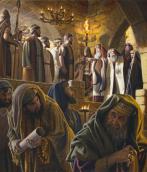 9-11. ¿Qué hicieron los apóstoles cuando les ordenaron dejar de predicar, y qué ejemplo nos dieron?9 Caifás y los otros jueces del Sanedrín ya estaban listos para castigar a los apóstoles. Como no sabían que ya no estaban en la prisión, mandaron oficiales a traerlos. Imagínese cuando estos vieron que los presos habían desaparecido, a pesar de que la cárcel estaba “cerrada y asegurada, y los guardias estaban de pie ante las puertas”. ¡Qué sorpresa debieron llevarse! (Hech. 5:23   23 Dijeron: “Encontramos la cárcel cerrada y asegurada, y los guardias estaban de pie ante las puertas, pero al abrirlas no había nadie dentro”.). El capitán del templo no tardó en enterarse de que otra vez estaban en el templo, haciendo lo mismo que los había llevado a la cárcel: dando testimonio de Jesús. De modo que, acompañado de sus oficiales, fue a arrestar de nuevo a los apóstoles y los escoltó hasta el tribunal.10 Como vimos al principio del capítulo, los líderes les ordenaron furiosos a los apóstoles que dejaran de predicar inmediatamente. ¿Y qué hicieron ellos? En representación de los demás, Pedro respondió con valentía: “Tenemos que obedecer a Dios como gobernante más bien que a los hombres” (Hech. 5:29  29 Pedro y los otros apóstoles respondieron: “Tenemos que obedecer a Dios como gobernante más bien que a los hombres.+). De este modo, los apóstoles nos dieron el ejemplo a los cristianos de todas las épocas. Y es que, aunque obedecemos a “las autoridades superiores”, ellas no tienen la autoridad de prohibirnos hacer lo que Dios ordena ni de ordenarnos hacer lo que Dios prohíbe (Rom. 13:1  13 Que todos se sometan a las autoridades superiores,+ porque no hay autoridad que no venga de Dios;+ las autoridades que existen han sido colocadas por Dios en sus posiciones relativas.+). Por lo tanto, si nos prohíben predicar, no dejaremos de hacerlo, pues es una obra que Jehová nos ha mandado. Más bien, buscaremos formas discretas de seguir dando un testimonio completo sobre el Reino.11 No es de extrañar que los jueces sintieran tanto coraje al ver el valor de los apóstoles. De hecho, “quisieron matarlos” a toda costa (Hech. 5:33  33 Cuando ellos oyeron esto, se pusieron furiosos y quisieron matarlos.+). De seguro, los apóstoles pensaron que de ahí no saldrían con vida, pero Jehová los ayudó de una manera sorprendente.“No podrán hacer que fracasen” (Hechos 5:34-42)12, 13. a) ¿Qué sugerencia les dio Gamaliel a los demás jueces, y qué decidieron ellos? b) ¿Cómo puede intervenir Jehová a favor de su pueblo? ¿De qué podemos estar seguros si Jehová permite que suframos “por causa de la justicia”?12 Entonces habló Gamaliel,*(Nota: Vea el recuadro “Gamaliel, un rabí muy respetado”.) “un maestro de la Ley respetado por todo el pueblo” y también por los demás jueces. Tanto es así que, cuando ordenó que sacaran a los apóstoles por un momento, los demás le obedecieron (Hech. 5:34  34 Pero un fariseo llamado Gamaliel,+ que era un maestro de la Ley respetado por todo el pueblo, se levantó en el Sanedrín y ordenó que sacaran a aquellos hombres por un momento.). Entonces les empezó a hablar sobre ciertos movimientos rebeldes que habían surgido algún tiempo antes. Dijo que, cuando murieron sus líderes, sus seguidores se dispersaron. Tomando en cuenta esto, les sugirió que fueran pacientes y ya no intentaran detener a los apóstoles, porque su líder acababa de morir. De manera muy persuasiva razonó: “Les digo que no se metan con estos hombres y que los dejen en paz. Porque, si este proyecto o esta obra es de origen humano, fracasará. Pero, si viene de Dios, ustedes no podrán hacer que fracasen. Y hasta puede que acaben luchando contra Dios mismo” (Hech. 5:38, 39  38 Así que en estas circunstancias les digo que no se metan con estos hombres y que los dejen en paz. Porque, si este proyecto o esta obra es de origen humano, fracasará. 39 Pero, si viene de Dios, ustedes no podrán hacer que fracasen.+ Y hasta puede que acaben luchando contra Dios mismo”.+). Los jueces decidieron hacerle caso. Con todo y eso, mandaron darles latigazos a los apóstoles y “les ordenaron que dejaran de hablar en nombre de Jesús” (Hech. 5:40  40 De modo que le hicieron caso. Llamaron a los apóstoles, les dieron golpes,+ les ordenaron que dejaran de hablar en nombre de Jesús y luego los dejaron ir.).13 Hoy Jehová también puede utilizar a hombres influyentes, como Gamaliel, para que intervengan a favor de su pueblo (Prov. 21:1  21 El corazón de un rey es como corrientes de agua en la mano de Jehová.+    Él lo dirige adonde quiere.+). Mediante su espíritu, puede influir en poderosos gobernantes, jueces o legisladores para que hagan lo que él desea (Neh. 2:4-8  4 El rey me preguntó: “¿Qué es lo que quieres hacer?”. Al instante le oré al Dios de los cielos.+ 5 Y contesté: “Si al rey le parece bien y si este siervo tuyo tiene tu favor, envíame a Judá, a la ciudad donde están enterrados mis antepasados, para que pueda reconstruirla”.+ 6 Entonces el rey, que tenía a la reina* sentada a su lado, me dijo: “¿Cuánto va a durar tu viaje? ¿Y cuándo volverás?”. Así pues, al rey le pareció bien enviarme,+ y yo le dije el tiempo que estaría fuera.+    7 Luego le dije al rey: “Si al rey le parece bien, que me den cartas dirigidas a los gobernadores de la región que está al oeste del río Éufrates*+ para que me dejen pasar libremente hasta que llegue a Judá. 8 Que también me entreguen una carta dirigida a Asaf, el guarda del Parque del Rey,* a fin de que me dé madera para hacer vigas para las puertas de la Fortaleza+ de la Casa,* para las murallas de la ciudad+ y para la casa donde viviré”. Y el rey me dio las cartas,+ pues la bondadosa mano de mi Dios estaba conmigo.+). Pero a veces quizá permita que suframos “por causa de la justicia” (1 Ped. 3:14  14 Pero, aun si sufren por causa de la justicia, son felices.+ Sin embargo, no teman lo que ellos temen* ni se inquieten.+). Si eso pasa, podemos estar seguros de que él nos dará las fuerzas para aguantar y de que nuestros enemigos no podrán detener la obra (Is. 54:17  17 Ningún arma que fabriquen contra ti dará resultado,+    y condenarás cualquier lengua que te acuse en un juicio.    Este es el legado* de los siervos de Jehová,    y la justicia de ellos proviene de mí”, afirma Jehová.+; 1 Cor. 10:13  13 A ustedes no se les ha presentado ninguna tentación que no sea común a todas las personas.+ Pero Dios es fiel y no dejará que sean tentados más allá de lo que puedan soportar,+ sino que, cuando venga la tentación, también les dará la salida para que puedan aguantarla.+).14, 15. a) ¿Qué hicieron los apóstoles cuando les dieron latigazos, y por qué? b) ¿Qué experiencia demuestra que es posible ser felices al aguantar las pruebas?14 Cuando a los apóstoles les dieron latigazos, ¿qué hicieron? ¿Se desanimaron y dejaron de predicar? Al contrario, “salieron de delante del Sanedrín, felices” (Hech. 5:41  41 Ellos salieron de delante del Sanedrín, felices+ porque Dios los había considerado dignos de sufrir deshonra a causa del nombre de Jesús.). ¿Felices? Pero ¿por qué? No fue porque los habían maltratado, claro está, sino porque sabían que les habían hecho eso por ser leales a Jehová y seguir los pasos de Jesús (Mat. 5:11, 12  11 ”Felices ustedes cuando, por causa de mí, la gente los insulte,+ los persiga+ y, mintiendo, diga todo tipo de cosas malas sobre ustedes.+ 12 Estén felices y radiantes de alegría,*+ ya que su recompensa+ es grande en los cielos, porque a los profetas que vivieron antes que ustedes también los persiguieron así.+).15 Al igual que en el siglo primero, los cristianos nos sentimos felices cuando nos persiguen por predicar las buenas noticias (1 Ped. 4:12-14  12 Amados, no se sorprendan por las pruebas de fuego por las que están pasando,+ como si les estuviera ocurriendo algo extraño. 13 Al contrario, sigan alegrándose+ al mismo grado que pasan por los sufrimientos del Cristo,+ para que también se alegren y se llenen de mucha felicidad durante la revelación de su gloria.+ 14 Si los están insultando* por el nombre de Cristo, son felices,+ porque el espíritu de gloria, sí, el espíritu de Dios, descansa sobre ustedes.). Claro está, no nos gusta que nos amenacen, que nos acosen ni que nos metan en prisión, pero sí sentimos una gran satisfacción cuando nos mantenemos íntegros. Tomemos como ejemplo al hermano Henryk Dornik, quien soportó maltratos durante años bajo gobiernos totalitarios. En agosto de 1944, las autoridades decidieron trasladarlos a él y a su hermano a un campo de concentración. Sus perseguidores dijeron: “Es imposible convencerlos de que hagan lo que se les dice. Parece que convertirse en mártires los hace felices”. Sin embargo, el hermano Dornik explica: “No tenía nada de ganas de convertirme en un mártir, pero sí estaba feliz porque al soportar los maltratos con valor y dignidad le estaba demostrando lealtad a Jehová” (Sant. 1:2-4  2 Hermanos míos, cuando se encuentren con diversas pruebas, considérenlo un motivo de felicidad absoluta,+ 3 porque saben que su fe de calidad probada* produce aguante.*+ 4 Pero dejen que el aguante complete su obra, para que ustedes sean completos y sanos en todos los sentidos, y no les falte nada.+).Palabras de conclusión (3 mins.) 																													Canción 61 y oración												CANCIÓN 61¡Avancen, Testigos!(Lucas 16:16)1.¡Firmes avancen, testigos de Jehová!       Defiendan con celo las nuevas de la paz.El Diablo querrá silenciarlos,       no permitan que logre derrotarlos.(ESTRIBILLO)¡Avancen sin descansar, siervos de Jehová!       Anuncien que viene un paraíso ya.En él gozaremos de gran felicidad,       y las lágrimas no brotarán más.2.Los siervos fieles del Rey universal       afrontan las pruebas con firme lealtad,evitan las manchas del mundo       y jamás se desvían de su rumbo.(ESTRIBILLO)¡Avancen sin descansar, siervos de Jehová!       Anuncien que viene un paraíso ya.En él gozaremos de gran felicidad,       y las lágrimas no brotarán más.3.Con arrogancia, los hombres de maldad       se burlan de Dios y también de su verdad.Nosotros su nombre limpiamos       y su santo gobierno proclamamos.(ESTRIBILLO)¡Avancen sin descansar, siervos de Jehová!       Anuncien que viene un paraíso ya.En él gozaremos de gran felicidad,       y las lágrimas no brotarán más.(Vea también Éx. 9:16; Filip. 1:7; 2 Tim. 2:3, 4; Sant. 1:27).						 														 			  .w22 diciembre      La Atalaya  Anunciando el Reino de Jehová (estudio)(2023)    .											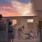 																						Artículo de estudio 50 (del 5 al 11 de febrero de 2024)		   		                           								2 Dios nos declara justos por nuestra fe y por nuestras obrasOtros artículosContenido de este número  																  	 	 						  		  	 	 						  		  	 	 						  		  	 	 						  		  	 	 						  		  	 	 						  		  	 	 						  		  	 	 						  CANCIÓN 119 Necesitamos una fe fuerte									CANCIÓN 119Necesitamos una fe fuerte(Hebreos 10:38, 39)1.Los fieles profetas de Israel       hablaron de parte de Dios.Hoy habla Jehová mediante Jesús;       oímos clara su voz.(ESTRIBILLO)Para mantenernos en pie       es vital tener mucha fe.Nuestro Padre nos salvará       si demostramos fe y lealtad.2.Jesús ordenó ir a predicar       a todo lugar y nación.Con intrepidez y con decisión       cumplimos nuestra misión.(ESTRIBILLO)Para mantenernos en pie       es vital tener mucha fe.Nuestro Padre nos salvará       si demostramos fe y lealtad.3.Un ancla segura es nuestra fe       en medio de la tempestad.Ningún enemigo nos vencerá;       ¡la salvación llegará!(ESTRIBILLO)Para mantenernos en pie       es vital tener mucha fe.Nuestro Padre nos salvará       si demostramos fe y lealtad.(Vea también Rom. 10:10; Efes. 3:12; Heb. 11:6; 1 Juan 5:4).ARTÍCULO DE ESTUDIO 50                                                                            .Dios nos declara justos por nuestra fe y por nuestras obras“Siguen de cerca los pasos de la fe que tuvo nuestro padre Abrahán” (ROM. 4:12)12 y para que fuera el padre de una descendencia circuncidada, no solo de los que se aferran a la circuncisión, sino también de los que siguen de cerca los pasos de la fe que tuvo nuestro padre Abrahán+ cuando no estaba circuncidado.CANCIÓN 119 Necesitamos una fe fuerteAVANCE*   Todos queremos tener la aprobación de Jehová y que él nos considere justos. En este artículo, vamos a analizar parte de lo que escribieron Pablo y Santiago para demostrar que podemos lograrlo y que para ello necesitamos tener fe y obras.			 1. ¿Qué es posible que nos preguntemos al pensar en la fe de Abrahán?AUNQUE muchas personas han oído hablar de Abrahán, la mayoría no sabe gran cosa sobre él. Pero nosotros lo conocemos muy bien. Por ejemplo, sabemos que la Biblia lo llama “el padre de todos los que tienen fe” (Rom. 4:11). Ahora bien, quizás nos preguntemos si podemos seguir de cerca los pasos de Abrahán y tener una fe tan fuerte como la suya. La respuesta es que sí podemos.Romanos 4:11  		La Biblia. Traducción del Nuevo Mundo (edición de estudio)11 Y recibió una señal+ —la circuncisión— como sello de la justicia por la fe que tuvo cuando no estaba circuncidado. Esto sucedió para que fuera el padre de todos los que tienen fe+ sin estar circuncidados, a fin de que sean considerados justos,*2. ¿Por qué es importante que examinemos el ejemplo de Abrahán? (Santiago 2:22, 23).2 Algo que nos ayudará a tener una fe como la de Abrahán es examinar su ejemplo. Él siempre obedeció lo que Dios le mandó: se mudó a una tierra lejana, vivió en tiendas de campaña durante muchos años y estuvo dispuesto a sacrificar a su querido hijo Isaac. Con esas acciones demostró que tenía una fe fuerte. Debido a su fe y a sus obras, Jehová le dio su aprobación y su amistad (lea Santiago 2:22, 23). Pues bien, Jehová quiere que todos nosotros, incluido usted, tengamos su aprobación y seamos sus amigos. Por eso hizo que tanto Pablo como Santiago escribieran sobre el ejemplo de Abrahán. A continuación vamos a analizar algo muy importante que se menciona en el capítulo 4 de Romanos y en el capítulo 2 de Santiago sobre este siervo de Dios.***Santiago 2:22, 23  		La Biblia. Traducción del Nuevo Mundo (edición de estudio)22 Ya ves que su fe actuó junto con sus obras y que su fe fue perfeccionada por sus obras.+ 23 Así se cumplió el pasaje de las Escrituras que dice: “Abrahán puso su fe en Jehová* y fue considerado justo”.*+ Y él fue llamado amigo de Jehová.*+3. ¿De qué versículo citaron Pablo y Santiago?3 Pablo y Santiago citaron de Génesis 15:6, que dice que Abrahán “puso su fe en Jehová, y él lo consideró alguien justo”. ¿Qué significa que Jehová considere justa a una persona? Que está contento con ella y la considera intachable, libre de culpa. Sin duda, es asombroso que Jehová pueda considerar libre de culpa a un ser humano imperfecto y pecador. Seguro que usted quiere que Jehová también lo vea a usted así, y puede lograrlo. Vamos a ver por qué Jehová declaró justo a Abrahán y lo que tenemos que hacer para que diga lo mismo de nosotros.Génesis 15:6  		La Biblia. Traducción del Nuevo Mundo (edición de estudio)6 Abrán puso su fe en Jehová,+ y él lo consideró alguien justo.*+DEBEMOS TENER FE PARA QUE DIOS NOS CONSIDERE JUSTOS4. ¿Qué nos impide a los seres humanos ser justos?4 En su Carta a los Romanos, Pablo dijo que todos los seres humanos somos pecadores (Rom. 3:23). ¿Cómo es posible que Dios esté contento con nosotros y nos considere justos? Pablo usó el ejemplo de Abrahán para ayudar a todos los cristianos sinceros a responder esa pregunta.Romanos 3:23  		La Biblia. Traducción del Nuevo Mundo (edición de estudio)23 Porque todos han pecado y no alcanzan la gloria de Dios,+5. ¿Por qué declaró Jehová justo a Abrahán? (Romanos 4:2-4).5 Jehová declaró justo a Abrahán cuando vivía en Canaán. ¿Por qué fue que lo declaró justo? No fue porque Abrahán obedeciera a la perfección la Ley de Moisés (Rom. 4:13). ¿Cómo lo sabemos? Porque la nación de Israel recibió esa Ley más de 400 años después. Entonces, ¿por qué declaró Jehová justo a Abrahán? Jehová le mostró bondad inmerecida y lo declaró justo por su fe (lea Romanos 4:2-4).***Romanos 4:2-4  		La Biblia. Traducción del Nuevo Mundo (edición de estudio)2 Por ejemplo, si a Abrahán se le hubiera declarado justo como resultado de sus obras, habría tenido motivos para presumir, aunque no delante de Dios. 3 Porque ¿qué dicen las Escrituras? “Abrahán puso su fe en Jehová y fue considerado justo”.+ 4 Pues bien, al que trabaja no se le cuenta el salario como bondad inmerecida, sino como algo que se le debe.Romanos 4:13  13 Porque no fue mediante la ley mediante lo que Abrahán o su descendencia recibieron la promesa de que él sería heredero de un mundo,+ sino que fue mediante la justicia que se obtiene por la fe.+6. ¿Por qué declara Jehová justo a un pecador?6 Justo después, Pablo explicó que, cuando alguien pone su fe en Dios, “se le considera justo por su fe” (Rom. 4:5). Y añadió: “David también habla de la felicidad del hombre al que Dios considera justo pero no por sus obras: ‘Felices aquellos a quienes se les han perdonado las cosas malas que hicieron y a quienes se les han cubierto los pecados; feliz el hombre a quien Jehová de ningún modo le tomará en cuenta su pecado’” (Rom. 4:6-8; Sal. 32:1, 2). Dios cubre o perdona por completo los pecados de las personas que ponen su fe en él; ya no los toma en cuenta. Jehová ve a esas personas como justas y libres de culpa debido a su fe.Romanos 4:5  		La Biblia. Traducción del Nuevo Mundo (edición de estudio)5 En cambio, al hombre que no realiza obras pero pone su fe en el que declara justo al hombre irreverente se le considera justo por su fe.*+Romanos 4:6-8  6 David también habla de la felicidad del hombre al que Dios considera justo* pero no por sus obras: 7 “Felices aquellos a quienes se les han perdonado las cosas malas* que hicieron y a quienes se les han cubierto los pecados; 8 feliz el hombre a quien Jehová de ningún modo le tomará en cuenta su pecado”.+Salmo 32:1, 2  32 Feliz aquel al que se le perdona la ofensa, al que se le cubre* su pecado.+ 2 Feliz el hombre a quien Jehová no le atribuye la culpa,+el que no tiene engaño en su espíritu.7. ¿En qué sentido fueron justos los siervos de Dios del pasado?7 Aunque Abrahán, David y otros siervos fieles de Dios fueron declarados justos, seguían siendo imperfectos y pecadores. Pero debido a su fe Dios los consideró libres de culpa, sobre todo en comparación con las personas que no lo adoraban (Efes. 2:12). En su Carta a los Romanos, Pablo deja claro que para ser amigos de Jehová es imprescindible tener fe. Así fue en el caso de Abrahán y David, y lo mismo puede decirse de nosotros.Efesios 2:12  		La Biblia. Traducción del Nuevo Mundo (edición de estudio)12 En aquel tiempo estaban sin Cristo, separados del estado de Israel, ajenos a los pactos de la promesa.+ No tenían esperanza y estaban sin Dios en el mundo.+¿QUÉ RELACIÓN HAY ENTRE LA FE Y LAS OBRAS?8, 9. ¿A qué conclusión equivocada han llegado algunos, y por qué?8 Durante siglos, los líderes de diferentes Iglesias de la cristiandad han mantenido un debate muy polémico sobre la relación entre la fe y las obras. Algunos afirman que para lograr la salvación basta con creer en el Señor Jesucristo. Quizás hayamos escuchado la frase “Acepta a Jesús y serás salvo”. Es posible que esos líderes religiosos hagan referencia a Romanos 4:6, donde Pablo habla del “hombre al que Dios considera justo pero no por sus obras”. En cambio, otros enseñan que para salvarse hay que peregrinar a ciertos lugares sagrados y hacer buenas obras. Tal vez se apoyen en lo que dice Santiago 2:24: “El hombre llega a ser declarado justo por sus obras y no solo por su fe”.Romanos 4:6  		La Biblia. Traducción del Nuevo Mundo (edición de estudio)6 David también habla de la felicidad del hombre al que Dios considera justo* pero no por sus obras:Santiago 2:24  24 Ya ven ustedes que el hombre llega a ser declarado justo por sus obras y no solo por su fe.9 En vista de estas creencias tan distintas, algunos biblistas han llegado a la conclusión de que Pablo y Santiago tenían diferentes opiniones sobre la fe y las obras. Afirman que Pablo pensaba que bastaba con tener fe para conseguir la aprobación de Dios pero que Santiago creía que había que tener obras. Un teólogo explicó: “Santiago no entendía por qué Pablo insistía tanto en que alguien es declarado justo solo mediante la fe y no mediante las obras”. Pero tanto Pablo como Santiago estaban escribiendo por inspiración de Jehová (2 Tim. 3:16). En realidad, hay una explicación muy sencilla para entender lo que dijo cada uno. Para ver cuál es, analicemos el contexto de sus palabras.2 Timoteo 3:16  		La Biblia. Traducción del Nuevo Mundo (edición de estudio)  16 Toda la Escritura está inspirada por Dios+ y es útil para enseñar,+ para censurar,* para rectificar las cosas* y para educar de acuerdo con lo que está bien,*+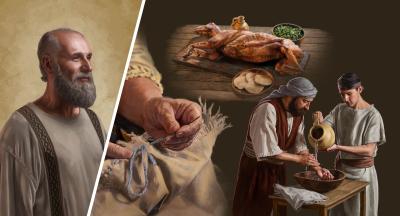 Pablo les dijo a los cristianos de origen judío que vivían en Roma que no era necesario realizar obras de la Ley, sino tener fe. (Vea el párrafo 10).*DESCRIPCIÓN DE LAS IMÁGENES: Pablo les dijo a los cristianos de origen judío que lo importante era la fe, no las obras de la Ley, como llevar una cuerdecita azul en el borde de la ropa, celebrar la Pascua y lavarse siguiendo ciertos rituales.10. ¿De qué “obras” estaba hablando Pablo principalmente? (Romanos 3:21, 28; vea también las imágenes).10 ¿De qué “obras” estaba hablando Pablo en Romanos 3 y 4? Se estaba refiriendo principalmente a “las obras de la ley”. ¿Qué ley? La que Dios les dio a los israelitas por medio de Moisés (lea Romanos 3:21, 28). Al parecer, a algunos cristianos judíos les costaba aceptar que la Ley había sido anulada y que ya no era necesario hacer las obras que mandaba esa Ley. Por eso, Pablo usó el ejemplo de Abrahán para demostrar que la aprobación de Dios no se obtiene haciendo “las obras de la ley”, sino teniendo fe. Lo que dijo es muy animador porque nos enseña que podemos tener la aprobación de Dios si tenemos fe en él y en Cristo.Romanos 3:21, 28  		La Biblia. Traducción del Nuevo Mundo (edición de estudio)21 Pero ahora, sin depender de la ley, la justicia de Dios ha sido revelada,+ como lo confirman la Ley y los Profetas,+       28 Porque llegamos a la conclusión de que un hombre es declarado justo por la fe y no por las obras de la ley.+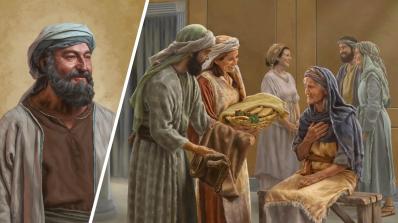 Santiago les dijo a los cristianos que debían demostrar su fe mediante obras, como por ejemplo siendo imparciales y haciendo cosas buenas por los demás. (Vea los párrafos 11 y 12).*DESCRIPCIÓN DE LAS IMÁGENES: Santiago animó a los cristianos a demostrar su fe haciendo cosas buenas por los demás, como por ejemplo ayudar a los pobres.11. ¿De qué “obras” estaba hablando Santiago?11 Ahora bien, las “obras” que se mencionan en el capítulo 2 de Santiago no son “las obras de la ley” de las que habló Pablo. Santiago se estaba refiriendo a las actividades que realizan los cristianos en su vida diaria. Esas obras indican si un cristiano tiene auténtica fe en Dios o no. Analicemos dos de los ejemplos que usó Santiago.12. ¿Cómo explicó Santiago la relación que hay entre la fe y las obras? (Vea también las imágenes).12 En el primer ejemplo, Santiago dijo que los cristianos tenían que ser imparciales y tratar igual a todas las personas. Les hizo ver que, si trataban con amabilidad a un rico pero despreciaban a un pobre, aunque afirmaran tener fe, en realidad sus obras demostraban lo contrario (Sant. 2:1-5, 9). En el segundo ejemplo, habló de alguien que veía a un hermano o una hermana que necesitaba ropa o comida pero no hacía nada para ayudarlo. Aunque esa persona afirmara tener fe, como no la estaba demostrando con acciones, no servía de nada. Santiago escribió: “La fe por sí sola, sin obras, está muerta” (Sant. 2:14-17).Santiago 2:9  		La Biblia. Traducción del Nuevo Mundo (edición de estudio)9 Pero, si siguen mostrando favoritismo,+ están cometiendo un pecado y la ley los condena* como transgresores.+Santiago 2:14-17  14 Hermanos míos, ¿de qué sirve que alguien diga que tiene fe si no tiene obras?+ Esa fe no puede salvarlo, ¿verdad?+ 15 Si un hermano o una hermana necesita ropa* y no tiene suficiente comida para el día 16 y, aun así, alguno de ustedes le dice “Vete en paz, mantente caliente y come bien”, pero no le da lo que necesita para su cuerpo, ¿de qué sirve?+ 17 Del mismo modo, la fe por sí sola, sin obras, está muerta.+13. ¿Qué ejemplo mencionó Santiago para dejar claro que debemos demostrar con obras que tenemos fe? (Santiago 2:25, 26).13 Para hablar de alguien que demostró con sus acciones que tenía fe, Santiago mencionó el ejemplo de Rahab (lea Santiago 2:25, 26). Esta mujer había oído hablar de Jehová y sabía que él estaba ayudando a los israelitas (Jos. 2:9-11). ¿Qué hizo para demostrar que tenía fe en Jehová? Protegió a dos espías israelitas para que no los mataran. Como resultado, al igual que Abrahán, esta mujer fue declarada justa a pesar de ser imperfecta y no ser israelita. Su ejemplo nos enseña que es muy importante demostrar con obras que tenemos fe.Santiago 2:25, 26  		La Biblia. Traducción del Nuevo Mundo (edición de estudio)25 De la misma manera, ¿no fue declarada justa por sus obras Rahab la prostituta después de recibir hospitalariamente a los mensajeros y de enviarlos por otro camino?+ 26 Así es, igual que el cuerpo sin espíritu* está muerto,+ la fe sin obras está muerta.+Josué 2:9-11  9 Y les dijo: “Yo sé que Jehová les dará esta tierra,+ y que el miedo a ustedes se ha apoderado de nosotros.+ Todos los habitantes de esta tierra están desmoralizados por causa de ustedes.+ 10 Y es que hemos oído cómo Jehová secó las aguas del mar Rojo delante de ustedes cuando salieron de Egipto,+ y lo que ustedes les hicieron a los dos reyes de los amorreos, Sehón+ y Og,+ a quienes mataron* al otro lado* del Jordán. 11 Cuando lo oímos, nos acobardamos,* y nadie tiene el valor* de enfrentarse a ustedes, porque Jehová su Dios es Dios en los cielos arriba y en la tierra abajo.+14. ¿Cómo se explica la diferencia entre lo que escribieron Pablo y Santiago?14 Como hemos visto, Pablo y Santiago hablaron de la fe y las obras desde perspectivas diferentes. Por un lado, Pablo les dijo a los cristianos de origen judío que jamás conseguirían la aprobación de Jehová realizando las obras de la Ley. Y, por otro lado, Santiago explicó que todos los cristianos tienen que demostrar su fe haciendo buenas obras.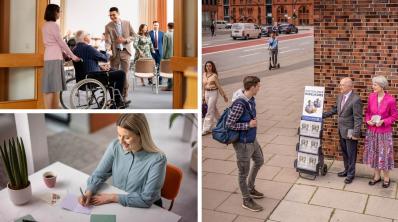 ¿Lo impulsa su fe a hacer obras que le agradan a Jehová? (Vea el párrafo 15).15. Mencione algunas maneras de demostrar nuestra fe con obras. (Vea también las imágenes).15 Cuando Jehová dice que debemos seguir de cerca los pasos de la fe de Abrahán para considerarnos justos, no quiere decir que debamos hacer exactamente lo mismo que hizo él. De hecho, hay muchas maneras de demostrar con obras que tenemos fe. Podemos recibir con gusto a los nuevos que haya en la congregación, ayudar a los hermanos que estén pasando verdadera necesidad y hacer cosas buenas por nuestros familiares. Todo eso le agrada a Jehová (Rom. 15:7; 1 Tim. 5:4, 8; 1 Juan 3:18). Una de las maneras más importantes de demostrar nuestra fe es predicando con entusiasmo (1 Tim. 4:16). Todos podemos probar con nuestras obras que tenemos fe en que las promesas de Jehová se cumplirán y en que su manera de hacer las cosas es la mejor. Y, si lo hacemos, podemos estar totalmente seguros de que Dios nos declarará justos y nos considerará sus amigos.Romanos 15:7  		La Biblia. Traducción del Nuevo Mundo (edición de estudio)7 Así que recíbanse con gusto unos a otros,+ tal como el Cristo también los recibió con gusto a ustedes,+ para que Dios reciba la gloria.1 Timoteo 5:4, 8  4 Pero, si alguna viuda tiene hijos o nietos, que ellos aprendan primero a demostrar devoción a Dios en su propia casa+ y a pagarles a sus padres y abuelos lo que les deben,+ porque esto es agradable a los ojos de Dios.+       8 Porque, si alguien no mantiene a los suyos, y en especial a los miembros de su casa, ha rechazado la fe y es peor que una persona sin fe.+1 Juan 3:18  18 Hijitos, no amemos de palabra ni de labios para afuera,+ sino con hechos+ y de verdad.+1 Timoteo 4:16  16 Presta constante atención a tu conducta y a tu enseñanza.+ No dejes de hacer estas cosas, pues así te salvarás a ti mismo y también a los que te escuchan.+LA ESPERANZA FORTALECE NUESTRA FE16. ¿Qué relación había entre la esperanza y la fe de Abrahán?16 En el capítulo 4 de Romanos, encontramos otra valiosa lección que nos enseña el ejemplo de Abrahán: es muy importante tener esperanza. Jehová prometió que, por medio de Abrahán, “muchas naciones” serían bendecidas. ¡Qué esperanza tan maravillosa! (Gén. 12:3; 15:5; 17:4; Rom. 4:17). Sin embargo, cuando Abrahán tenía 100 años y Sara 90, todavía no tenían ningún hijo. Desde el punto de vista humano, podría haber sido fácil que perdieran la esperanza. Aunque eso fue una dura prueba para Abrahán, él “se basó en la esperanza y tuvo fe en que sería padre de muchas naciones” (Rom. 4:18, 19). Y, con el tiempo, esa esperanza se cumplió: Abrahán fue padre de Isaac, el hijo que tanto había esperado (Rom. 4:20-22).Génesis 12:3  		La Biblia. Traducción del Nuevo Mundo (edición de estudio)3 Yo bendeciré a los que te bendigan y maldeciré a cualquiera que te maldiga,+ y sin duda todas las familias de la tierra serán bendecidas* por medio de ti”.+Génesis 15:5  5 Luego lo llevó afuera y le dijo: “Por favor, mira al cielo y cuenta las estrellas... si es que puedes contarlas”. Y entonces le dijo: “Así de numerosa llegará a ser tu descendencia”.+Génesis 17:4  4 “Yo, por mi parte, hice un pacto contigo,+ y sin falta serás padre de muchas naciones.+Romanos 4:17  17 (Es tal como está escrito: “Te he nombrado padre de muchas naciones”).+ Esto sucedió ante Dios, en quien Abrahán tenía fe, ante aquel que da vida a los muertos+ y llama a* las cosas que no son como si fueran.Romanos 4:18, 19  18 Aunque no había esperanza, se basó en la esperanza y tuvo fe en que sería padre de muchas naciones, tal como se había dicho: “Así de numerosa será tu descendencia”.+ 19 Y, aunque su fe no se debilitó, sí se daba cuenta de que su cuerpo ya estaba como muerto (pues él tenía unos 100 años)+ y de que la matriz de Sara también estaba muerta.+Romanos 4:20-22  20 Pero, a causa de la promesa de Dios, no dudó por falta de fe. Más bien, se hizo poderoso por su fe, de modo que le dio gloria a Dios 21 y estuvo plenamente convencido de que Dios podía hacer lo que le había prometido.+ 22 Por tanto, “fue considerado justo”.+17. ¿Cómo sabemos que es posible que Dios nos declare justos y nos considere sus amigos?17 Igual que Abrahán, podemos conseguir que Jehová nos declare justos y nos considere sus amigos. Por eso, refiriéndose a Abrahán, Pablo dijo: “Las palabras ‘fue considerado’ no se escribieron solo para él, sino también para nosotros, que seremos considerados justos porque creemos en el que levantó de entre los muertos a Jesús” (Rom. 4:23, 24). Necesitamos tener las mismas tres cosas que Abrahán: fe, obras y esperanza. En el siguiente artículo, analizaremos lo que dijo Pablo sobre la esperanza en el capítulo 5 de Romanos.Romanos 4:23, 24  		La Biblia. Traducción del Nuevo Mundo (edición de estudio)23 Sin embargo, las palabras “fue considerado” no se escribieron solo para él,+ 24 sino también para nosotros, que seremos considerados justos porque creemos en el que levantó de entre los muertos a Jesús nuestro Señor.+CANCIÓN 28 Cómo hacernos amigos de Jehová										 CANCIÓN 28Cómo hacernos amigos de Jehová(Salmo 15)1.¿Quién gozará, Jehová,       de tu fiel amistad?¿Quién en tu tienda residirá?       ¿Quién te conocerá?El que actúa bien       y vive la verdad,el que te sirve con lealtad,       lejos de la maldad.2.¿Quién logrará tener       tu plena bendición?¿Quién le dará inmenso placer       a tu gran corazón?El que te da honor       y te demuestra fe,el que rechaza al pecador       y muestra honradez.3.Sobre tus hombros, yo       mi carga te pondré.En ti confía mi corazón,       miedo no sentiré.Tu amistad, Jehová,       ¡qué privilegio es!Toda mi vida la cuidaré.       ¡Nunca la perderé!(Vea también Sal. 139:1; 1 Ped. 5:6, 7).Este trabajo es con mucho cariño, para todos los hermanos que están demasiado ocupados por sus muchas responsabilidades  o son de edad avanzada o con alguna discapacidad, para ayudarles en su preparación y puedan aprovechar mejor las reuniones y puedan tener una mejor participación en éstas…..  Comentarios y sugerencias: cesarma196@gmail.com 			Buenas Noticias De Parte De Dios (fg_S)				http://download.jw.org/files/media_books/0b/fg_S.pdf				 	 ¿Qué Enseña Realmente La Biblia? (bh_S)			http://download.jw.org/files/media_books/d9/bh_S.pdf					  Su Fcamilia Puede Ser Feliz (hf_S.pdf) 		https://download-a.akamaihd.net/files/media_books/22/hf_S.pdf                    25 septiembre a 1 octubre 2023 th11, 6, 13, 19                       2  a 8 octubre 2023 th12, 9, 20, 18                       9  a 15 octubre 2023 th10, 4, 15, 16                       16  a 22 octubre 2023 th2, 7, 11, 8                       23  a 29 octubre 2023 th11, 17, 3,  14                       30 octubre a 5 noviembre 2023 th5, 1, 13,  19                       6 a 12 noviembre 2023 th12, 2, 19                       13 a 19 noviembre 2023 th12, 11, 8                       20 a 26 noviembre 2023 th5, 12, 3, 20                       27 noviembre a 3 diciembre 2023 th5, 1, 6, 17                       4 a 10 diciembre 2023 th5, 11, 2, 20                       11 a 17 diciembre 2023 th12, 1, 17, 15                       18 a 24 diciembre 2023 th5, 3, 17, 6                       25 a 31 diciembre 2023 th5, 1, 11, 14   **1a            1 a 7 enero 2024 th12                        8 a 14 enero 2024 th10                        15 a 21 enero 2024 th2, 18                        22 a 28 enero 2024 th5, 16                        29  enero a 4 febrero 2024 th11, 13                        5  a 11 febrero 2024 th12    	th12,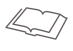 1 Tesalonicenses 2:7, 8       7 Al contrario, los tratamos con amabilidad, como cuando una madre amamanta y cuida con ternura* a sus hijos. 8 Así que, por el tierno cariño que les teníamos, estábamos decididos a* darles no solo las buenas noticias de Dios, sino también nuestras vidas,+ pues llegamos a amarlos mucho.+
RESUMEN: Hable con sinceridad y muestre que se preocupa por sus oyentes.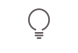 Procure no sonar ni exagerado ni forzado. Cuando lea un relato, refleje los sentimientos que se expresan en él, pero no atraiga la atención hacia sí mismo. Intente alargar las vocales para que su voz suene más cálida. Si enfatiza las consonantes, sonará frío y entrecortado.GAMALIEL, UN RABÍ MUY RESPETADOSe cree que el Gamaliel del libro de Hechos es Gamaliel el Viejo. Este personaje histórico era nieto de Hilel, el creador de la escuela de pensamiento más liberal de los fariseos. Gamaliel ocupaba una importante posición en el Sanedrín, y los rabíes o maestros lo respetaban tanto que fue el primero en recibir el título honorífico de rabán. La Misná (una recopilación de tradiciones y leyes orales judías) explica que, cuando murió Gamaliel el Viejo, “cesó la gloria de la Torá y falleció la pureza y la abstinencia”. Se dice que en muchas de sus decisiones demostró ser una persona compasiva. Tal como destaca una obra de consulta, él señaló que “para que una mujer pudiera casarse de nuevo bastaba con que un solo testigo confirmara la muerte del esposo” (Encyclopaedia Judaica). También creó leyes para proteger a las mujeres y defenderlas de los esposos sinvergüenzas, y a las viudas, de los hijos sinvergüenzas. Además, defendió que los gentiles pobres tuvieran derecho a participar en la rebusca igual que los judíos pobres. ¿QUÉ RESPONDERÍA?. ¿Qué quiso decir Pablo cuando escribió que “un hombre es declarado justo por la fe y no por las obras de la ley”?.  Según lo que dijo Santiago, ¿qué relación hay entre la fe y las obras?.  ¿De qué maneras podemos demostrar con obras que tenemos fe? ¿QUÉ RESPONDERÍA?. ¿Qué quiso decir Pablo cuando escribió que “un hombre es declarado justo por la fe y no por las obras de la ley”?.  Según lo que dijo Santiago, ¿qué relación hay entre la fe y las obras?.  ¿De qué maneras podemos demostrar con obras que tenemos fe?. ¿Por qué se relaciona Jesús con personas conocidas por sus pecados?  8pts .¿Qué piensan los fariseos de la gente común y de que Jesús se relacione con esas personas? .¿Cuál es la lección de los dos ejemplos que pone Jesús?       .                7 a 13 de enero 2019   th5 th1 14 a 20 de enero 2019   th5 th1 th2 th3 21 a 27 de enero 2019  th5 th2 th3 28 de enero a 3 de febrero  th5 th2 th3  4 a 10 de febrero 2019 th10 th2 th7 11 a 17 de febrero 2019 th10 th4 th6 th9                                 18 a 24 de febrero th10 th6 th925 de febrero a 3 de marzo  th10 th6 th9                                        4 a 10 de marzo 2019  th10 th3                              11a17 de marzo 2019 th10 th3 th11                                       18 a 24 de marzo 2019 th10 th3 th11                                  25 a 31 de marzo 2019 th10 th3 th11                                  1a7 de abril 2019 th5 th4 th12
8 a 14 de abril 2019 th5 th1 th3 th6                                  15 a 21 de abril 2019   (conmemoración)                                 22 a 28 de abril 2019  th10 th3 th9                                   29 de abril a 5 de mayo 2019  th10 th6 th8                                     6 a 12 de   mayo 2019 th12  th5  th7                                   13 a 19 de mayo 2019 th12 th1 th2 th420 a 26 de mayo 2019 th5 th2 th4                                     27 de mayo a 2 de junio 2019 th10 th2 th63 a 9 de junio 2019  th10, th6 th1310 a 16 de junio 2019 th5 th1 th3 th917 a 23 de junio 2019 th10 th6 th8 24 a 30 de junio 2019 th5 th4 th8 1 a 7 de julio 2019 th2 th7  8 a 14 de julio 2019 th5 th1 th3 th4 15 a 21 de julio 2019 th10 th6 th12 22 a 28 de julio 2019 th10 th2 th6 29 julio a  4 agosto 2019 th5 th11 th3 th12 5 a 11 agosto 2019 th10 th8 th7 12 a 18 agosto 2019 th5 th3 th12 th11   **19 a 25 agosto 2019 th10 th4 th11    25 agosto a 1 septiembre 2019 th5 th6 th122 a 8 septiembre  2019 th5 th9 th79 a 15 septiembre  2019 th5 th1 th2 th11 16 a 22 septiembre  2019 th10 th3 th11 23 a 29 septiembre  2019 th11 th2  th6 30 sep a 6 oct  2019 th5 th3  th12  th137 a 13 octubre  2019 th5 th10  th14  14 a 20 octubre  2019 th10 th1  th3 th9  21 a 27 octubre  2019 th10 th6  th8  28 octubre a 3 noviembre  2019 th5 th7  th13 4 a 10 noviembre  2019 th5 th11  th7   11 a 17 noviembre  2019 th12 th1  th6 18 a 24 noviembre  2019 th5 th2 th3   25 noviembre a 1 dic  2019 th5 th4  th2 2 a 8 diciembre 2019  th5 th12 th 6   9 a 15 diciembre  2019 th10 th6 th3 th916 a 22 diciembre  2019  th10, th2 th11   23 a 29 diciembre  2019  th5, th8 th13    30 dic  2019 a 5 enero 2020 th5 th3 th9 th66 a 12 enero 2020 th5, th13 th11   13 a 19 enero 2020 th5 th1 th3 th220 a 26 enero 2020 th10 th12 th7 27 de enero a 2 de febrero th5 th4 th2 3 a 9 de febrero 2020 th10 th1410 a 16 de febrero 2020 th10 th3  th6 17 a 23 de febrero 2020 th12 th6 th9  24 febrero a 1 marzo th5 th4  th3   2 a 8 marzo 2020 th2, th15, th7 9 a 15 marzo 2020 th2, th1, th12, th11   16 a 22 marzo 2020 th5, th3, th15   23 a 29 marzo 2020 th2, th6, th11   30 marzo a 5 abril th2, th16  th18 6 a 12 abril  2020 (conmemoración)   13 a 19 abril 2020 th10 th4  th8    20 a 26 abril 2020 th5, th12  th16   27 abril a 3 mayo th5 th13  th14  4 a 10 mayo 2020 th5 th17  th6 11 a 17 mayo 2020  th5 th17  th1  th11  th6  18 a 24 mayo 2020  th2, th11 th13  25 a 31 mayo 2020  th2 th15 th8 1 a 7 junio 2020  th10 th18 th18    8 a 14 junio 2020  th10 th3 th14  15 a 21 junio th5 th6 th16 22 a 28 junio 2020  th11 th16 th12 th13  29 junio a 5 julio  th12 th2 th4 th8 6 a 12 julio 2020   th10 th19  th19 13 a 19  julio 2020   th12 th6  th3  th12  20 a 26  julio 2020   th10 th8  th12  27 julio a 2 agosto  th5 th2  th6 th19  3 a 9 agosto 2020   th5 th20  th13     10 a 16  agosto 2020   th10 th3  th9    17 a 23  agosto  th10 th12  th7   24 a 30  agosto 2020  th10 th1  th15  th8    31 agosto a 6 sept.  th5 th2  th20  th19  7 a 13  septiembre 2020  th5, th1 th14   14 a 20 septiembre 2020  th5 th12, th8 th11  21 a 27 septiembre 2020   th5 th1 th2 th1328 sept. a 4 octubre  th5 th2 th13 th20 5 a 11 octubre 2020   th10 th3 th9 th712 a 18 octubre 2020   th10 th6 th16 th819 a 25 octubre 2020   th11 th11, th4 th19 26 octubre a 1 nov.  th5 th3 th1 th72 a 8 noviembre 2020   th5, th12, th14   9 a 15 noviembre 2020   th10, th2 th1116 a 22 noviembre 2020   th5 th12, th4 th1923 a 29 noviembre 2020   th5 th3 th11 th                                                                                                                        30 nov. a 6 diciembre    th5 th6 th4 th11 7 a 13 diciembre 2020   th10, th20 th12                                 14 a 20 diciembre 2020  th5 th3, th6 th19 th9   21 a 27 diciembre 2020   th5 th16 th11 th19 28 dic 2020 a 3 enero 2021  th5 th3 th4 th14    4 a 10 enero 2021  th5 th3 th7    11 a 17 enero 2021  th5 th6 th19    18 a 24 enero 2021  th5 th13 th9 th13     25 a 31 enero 2021  th10 th16 th11 th14     1 a 7 febrero 2021  th10 th11, th6 th16                      8 a 14 febrero 2021  th5 th9 th12 th7    15 a 21 febrero 2021  th5, th2, th15, th13   22 a 28 febrero 2021  th10 th1, th3 th13   1 a 7 marzo 2021  th5 th11, th6 th12, th17   8 a 14 marzo 2021  th5 th11 th2 th17  15 a 21 marzo 2021  th2 th11 th4 th2  22 a 28 marzo 2021  th5 th14    29 marzo a 4 abril 2021  th10 th1, th8  5 a 11 abril 2021  th5, 6, 20    12 a 18 abril 2021  th2, 12, 3, 16    19 a 25 abril 2021  th2, 6    26 abril a 2 mayo 2021  th10, 1, 3, 17    3 a 9 mayo 2021  th5, 4, 16   10 a 16 mayo 2021  th5, 6, 19   17 a 23 mayo 2021  th5, 13                      24 a 30 mayo 2021  th10, 12, 9, 19    31 mayo a 6 junio 2021  th10, 16, 11, 13  7 a 13 junio 2021  th10, 11  14 a 20 junio 2021  th5, 9, 12, 8                                     21 a 27 junio 2021  th5, 15, 9, 7     28 junio a 4 julio 2021  th10, 3, 9, 18     5 a 11 julio 2021  th2, 1     12 a 18 julio 2021  th5, 6, 11    19 a 25 julio 2021  th5, 3, 4, 18    26 julio a 1 agosto 2021  th10, 12, 6, 13      2 a 8 agosto 2021  th5, 14     9 a 15 agosto 2021  th10, 1, 2, 20    16 a 22 agosto 2021  th11, 6, 3, 9   23 a 29 agosto 2021  th2, 1, 6, 13     30 agosto a 5 septiem 2021  th2, 3, 12,16     6 a 12 septiembre 2021  th10, 1, 3      13 a 19 septiembre 2021  th10, 11, 16     20 a 26 septiembre 2021  th10, 15     27 septiem a 3 octubre 2021  th10, 12 , 9,                                                                                                   4 a 10 octubre 2021  th5, 2 , 11, 13    11 a 17 octubre 2021  th10, 14    18 a 24 octubre 2021  th5, 6, 20, 18    25 a 31 octubre 2021  th5, 19, 4, 9    1 a 7 noviembre 2021  th2, 1, 11    8 a 14 noviembre 2021  th5, 12, 14    15 a 21 noviembre 2021  th11, 2, 20, 3    22 a 28 noviembre 2021  th5, 11    29 novie a 5 diciembr 2021  th10, 1, 4, 14                  6 a 12 diciembre 2021  th10, 6, 15                   13 a 19 diciembre 2021  th5, 9, 20, 13                  20 a 26 diciembre 2021  th5, 1, 4, 3                   27 diciemb 2021 a 2 enero 2022  th5, 17                  3 a 9 enero 2022  th10, 3, 9                   10 a 16 enero 2022  th2, 6, 13                   17 a 23 enero 2022  th10, 5, 17, 4                   24 a 30 enero 2022  th10, 12, 9, 20                   31 enero a 6 febrero 2022  th5, 8                    7 a 13  febrero 2022  th12, 3, 20, 13                    14 a 20  febrero 2022  th10, 11, 15, 14                    21 a 27  febrero 2022  th2, 12, 18, 20                    28  febrero a 6 marzo 2022  th5, 19                     7 a 13 marzo 2022 th2, 1, 13                  14 a 20 marzo 2022 th2, 3, 11                       21 a 27 marzo 2022 th5, 11, 2, 4, 20                      28 marzo a 3 abril  2022 th11, 13                                4 a 10 abril  2022 th5, 6, 12, 20                 11 a 17 abril  2022  (conmemoración)                              18 a 24 abril  2022 th10, 6, 13, 14                                               25 abril a 1 mayo 2022 th2, 9                    2 a 8 mayo 2022 th5, 1, 6                     9 a 15 mayo 2022 th2, 8, 16                                         16 a 22 mayo 2022 th5, 3, 20, 19                                 23 a 29 mayo 2022 th10, 12, 9, 19                                           30 mayo a 5 junio 2022 th5, 13, 18, 8                6 a 12 junio 2022 th12, 3, 17, 13                                               13 a 19 junio 2022 th10, 11, 13, 15                                               20 a 26 junio 2022 th2, 12, 18, 18                             27 junio a 3  julio 2022 th5, 7, 2, 13                                                                   4 a 10  julio 2022 th2, 1, 20                                               11 a 17  julio 2022 th2, 4, 11                                               18 a 24  julio 2022 th10, 1, 3, 13                                        25 a 31  julio 2022 th11, 9, 3, 19                                        1 a 7  agosto 2022 th2, 11, 20, 13                                         8 a 14  agosto 2022 th5, 1, 3, 12                                 15 a 21  agosto 2022 th12, 11, 2, 9                                  22 a 28  agosto 2022 th5, 6, 3, 8               .     29 agosto a 4 septiembre 2022 th12, 1, 15, 14                                 5 a 11 septiembre 2022 th5, 1, 13                                12 a 18 septiembre 2022 th10, 3, 11, 8                                 19 a 25 septiembre 2022 th10, 7, 9, 19                         26 septiembre a 2 octubre 2022 th5, 12, 16, 6                        .             3 a 9 octubre 2022 th10, 12, 13                               10 a 16 octubre 2022 th12, 18, 7                                  17 a 23 octubre 2022 th2, 4, 6, 14                                  24 a 30 octubre 2022 th10, 12, 13, 14                      31 octubre a 6 noviembre  2022 th5, 17, 20, 15                                 7 a 13 noviembre  2022 th2, 12, 15                    14 a 20 noviembre  2022 th2, 6, 11                                                                                                 *      21 a 27 noviembre  2022 th10, 1, 12, 16                        28 noviembre a 4 diciembre 2022 th5, 4, 3, 6                        5 a 11 diciembre 2022 th10, 1, 20, 11                        12  18 diciembre 2022 th5, 4, 20, 9                                                                                       *      19 a 25 diciembre 2022 th5, 1, 2, 14                    26 diciembre 2022 a 1 enero 2023 th10, 4, 6, 19          2 a 8 enero 2023 th2, 1, 16                      9 a 15 enero 2023 th11, 15, 19                       16 a 22 enero 2023 th5, 4, 1, 8                       23 a 29 enero 2023 th2, 3, 14, 9               30 enero a 5 febrero 2023 th10, 16, 20, 13                           6 a 12 febrero 2023 th5, 12, 6, 18                              13 a 19 febrero 2023 th11, 18, 7, 8                             20 a 26 febrero 2023 th2, 17, 3, 9                              27 febrero a 5 marzo 2023 th10, 1, 19, 16                             6 a 12 marzo 2023 th5, 11, 14                             13 a 19 marzo 2023 th10, 9, 6                             20 a 26 marzo 2023 th10, 2, 17, 9                             27 marzo a 2 abril 2023 th11, 3, 17, 18                             3 a 9 abril 2023  (conmemoración)                                          10 a 16 abril 2023 th5, 2, 19               17 a 23 abril 2023 th2, 12, 6, 20                24 a 30 abril 2023 th5, 1, 11, 6                      1 a 7 mayo 2023 th11, 18, 16                       8 a 14 mayo 2023 th10, 9, 14                      15 a 21 mayo 2023 th5, 1, 17, 8                      22 a 28 mayo 2023 th12, 2, 15, 3                      29 mayo a 4 junio 2023 th10, 4, 19, 13                      5 a 11 junio 2023 th5, 20, 18, 16                      12 a 18 junio 2023 th11, 6, 17, 19                      19 a 25 junio 2023 th2, 7, 11, 14                      26 junio a 2 julio 2023 th5, 3, 9, 8                      3 a 9 julio 2023 th5, 1, 9                      10 a 16 julio 2023 th5, 4, 11                      17 a 23 julio 2023 th2, 13, 6, 14                      24 a 30 julio 2023 th2, 16, 3, 11                      31 julio a 6 agosto  2023 th2, 3, 12, 10                      7 a 13 agosto  2023 th2, 9, 6, 20                      14 a 20 agosto  2023 th10, 13, 11, 8                      21 a 27 agosto  2023 th5, 1, 4, 20     28 agosto a 3 septiembre  2023 th2, 16, 3, 20                      4 a 10 septiembre  2023 th10, 1, 14                      11 a 17 septiembre  2023 th2, 16, 15                       18 a 24 septiembre  2023 th5, 3, 12, 17    . En la historia que cuenta Jesús, ¿qué hace el mayordomo para conseguir amigos que lo puedan ayudar más tarde? .¿Qué son “las riquezas injustas”, y cómo podemos hacer amigos mediante ellas?  .¿Quiénes pueden recibirnos “en las moradas eternas” si somos fieles al usar “las riquezas injustas”?.                LA ADORACIÓN PURA Y USTED.¿Qué importante verdad acerca de la adoración pura destaca la profecía de los dos palos? (Ezeq. 37:19)..¿Cómo sabemos que esta profecía de unificación tendría su cumplimiento mayor después de 1914? (Ezeq. 37:24). .¿Qué puede hacer usted personalmente para mantener nuestra valiosa unidad? (1 Ped. 1:14, 15).¿Cómo podemos demostrar que para nosotros es un gran honor servir a Jehová junto con su organización?